ОП.04. ОСНОВЫ ДИЗАЙНА И КОМПОЗИЦИИМЕТОДИЧЕСКАЯ РАЗРАБОТКАТема 2.1. Основы цветоведенияПрактическая работа«Переход одного цвета в другой», урок № 31Цели:1. ознакомить с приемами акварельной живописи, изучить свойства и возможности акварельных красок2. освоить живописные материалы и инструменты, получить навыки работы акварелью3. развивать умения наблюдать, анализировать, делать выводы 4. формировать умения самостоятельно работать 5. воспитывать аккуратность и внимательность при выполнении работы с применением раздаточного материала, бережному отношению к инструментам6. воспитывать интерес к своей будущей профессии, стремление к творчествуОснащение: раздаточный материал, бумага А4, акварель, ветошь, кисть белка, палитра, вода, тетрадьПравила техники безопасности:1. Во время работы на столе не должно быть никаких посторонних предметов. 2. При выполнении работы следите за осанкой: сидите прямо, не горбитесь, голову и плечи держите ровно, не прислоняйтесь грудью к столу.3. Следите чтобы расстояние между глазами и поверхностью стола составляло 30-40 см.4. Во время выполнения работ не разбрасывайте инструменты.5. Используйте в качестве емкости с водой посуду их небьющихся материалов, объемом не более 200 мл. Наполняйте емкость водой не более чем на 2\3 от ее объема.6. При перемещении по кабинету с наполненной водой емкостью не бегите, придерживайте емкость за дно.7. Кисть нужно держать между тремя пальцами (большим и средним, придерживая сверху указательным), за железным наконечником (юбочку), не сжимая сильно пальцами. 8. Смачивая кисть в воде, отжимать лишнюю воду о край баночки.Методы: демонстрационный, работа с раздаточным материалом1. Вводный инструктаж:постановка цели выполнения практической работыповторение пройденного материала:1. Назовите ахроматические цвета2. Назовите хроматические цвета2. Текущий инструктаж:Ход работы:1. Наблюдение за процессом работы студентов2. Проверка содержания рабочих мест3. Проверка правильности и последовательности выполнения задания4. Оказание помощи в работе студентам3. Заключительный инструктаж:Итоги работы:- прием работ студентов- проверка работ студентов- оценивание работ студентов (активность при фронтальном опросе, правильность и последовательность выполнения работы, соблюдение техники безопасности, правильность в организации рабочих мест)- разбор ошибок допущенных в работах студентовДомашнее задание:- Повторить вариант этого упражненияПорядок выполнения работыВопросы и заданияУпражнение: Плавный переход одного цвета в другой.Это упражнение является усложненным вариантом предыдущего и выполняется приемом «по сырому», когда один прозрачный слой краски накладываем на еще не просохший другой.Для выполнения этого упражнения начертите прямоугольник принятого ранее размера. Сделайте растворы разных по цвету красок.Начните заливать прямоугольник одним цветом, постепенно ослабляя его тон к середине прямоугольника. Пока краска не просохла, слабым раствором другого цвета частично перекройте слой предыдущей краски и продолжайте заливать нижнюю часть прямоугольника, постепенно усиливая его тон цвета. Таким образом, мы получим плавный переход одного цвета в другой.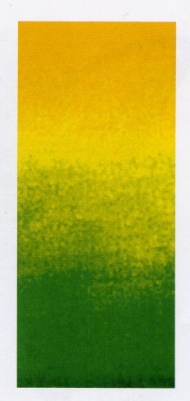 Эта работа требует быстроты выполнения, так как краска быстро высыхает, а также четкости и аккуратности.1. Расскажите о свойствах акварельной краски2. Какую бумагу используют для акварельной живописи?3. Вывод: